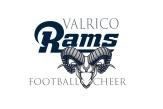 VALRICO RAMS YOUTH SPORTS, INC.  CHEERLEADING & FOOTBALL SINCE 2006 VOLUNTEER APPLICATION VALRICO RAMS YOUTH SPORTS, INC.CHEERLEADING & FOOTBALL SINCE 2006											REVISED: NOVEMBER  2021INFORMATION ABOUT THE APPLICANTINFORMATION ABOUT THE APPLICANTINFORMATION ABOUT THE APPLICANTINFORMATION ABOUT THE APPLICANTINFORMATION ABOUT THE APPLICANTINFORMATION ABOUT THE APPLICANTINFORMATION ABOUT THE APPLICANTFULL NAME (LAST, FIRST, MIDDLE)HOME PHONE #DATE OF BIRTHFULL HOME ADDRESSCELL #OCCUPATIONWORK #E-MAILEMERGENCY CONTACT INFORMATIONEMERGENCY CONTACT INFORMATIONEMERGENCY CONTACT INFORMATIONEMERGENCY CONTACT INFORMATIONEMERGENCY CONTACT INFORMATIONEMERGENCY CONTACT INFORMATIONEMERGENCY CONTACT INFORMATIONEMERGENCY CONTACT NAMEEMERGENCY CONTACT #PROFESSIONAL TRAINING, SKILLS, HOBBIES OR OTHER QUALIFYING EXPERIENCEPROFESSIONAL TRAINING, SKILLS, HOBBIES OR OTHER QUALIFYING EXPERIENCEPROFESSIONAL TRAINING, SKILLS, HOBBIES OR OTHER QUALIFYING EXPERIENCEPROFESSIONAL TRAINING, SKILLS, HOBBIES OR OTHER QUALIFYING EXPERIENCEPROFESSIONAL TRAINING, SKILLS, HOBBIES OR OTHER QUALIFYING EXPERIENCEPROFESSIONAL TRAINING, SKILLS, HOBBIES OR OTHER QUALIFYING EXPERIENCEPROFESSIONAL TRAINING, SKILLS, HOBBIES OR OTHER QUALIFYING EXPERIENCEINFORMATION ABOUT YOUR PREVIOUS COMMUNITY CLUBS, ORGANIZATIONS, YOUTH SPORTSINFORMATION ABOUT YOUR PREVIOUS COMMUNITY CLUBS, ORGANIZATIONS, YOUTH SPORTSINFORMATION ABOUT YOUR PREVIOUS COMMUNITY CLUBS, ORGANIZATIONS, YOUTH SPORTSINFORMATION ABOUT YOUR PREVIOUS COMMUNITY CLUBS, ORGANIZATIONS, YOUTH SPORTSINFORMATION ABOUT YOUR PREVIOUS COMMUNITY CLUBS, ORGANIZATIONS, YOUTH SPORTSINFORMATION ABOUT YOUR PREVIOUS COMMUNITY CLUBS, ORGANIZATIONS, YOUTH SPORTSINFORMATION ABOUT YOUR PREVIOUS COMMUNITY CLUBS, ORGANIZATIONS, YOUTH SPORTSORGANIZATION NAMEDATE(S)REFERENCE NAMESREFERENCE NAMESREFERENCE NAMESREFERENCE PHONES #REFERENCE PHONES #FOOTBALL OR CHEERLEADING EXPERIENCEFOOTBALL OR CHEERLEADING EXPERIENCEFOOTBALL OR CHEERLEADING EXPERIENCEFOOTBALL OR CHEERLEADING EXPERIENCEFOOTBALL OR CHEERLEADING EXPERIENCEFOOTBALL OR CHEERLEADING EXPERIENCEFOOTBALL OR CHEERLEADING EXPERIENCEORGANIZATION(S) NAME & LOCATIONORGANIZATION(S) NAME & LOCATIONEXPERIENCE/RESPONSIBILITIESEXPERIENCE/RESPONSIBILITIESEXPERIENCE/RESPONSIBILITIESDATE(S)DATE(S)POSITIONS INTEREST IN (LIST IN ORDER OF PREFERENCE) POSITIONS INTEREST IN (LIST IN ORDER OF PREFERENCE) POSITIONS INTEREST IN (LIST IN ORDER OF PREFERENCE) POSITIONS INTEREST IN (LIST IN ORDER OF PREFERENCE) POSITIONS INTEREST IN (LIST IN ORDER OF PREFERENCE) POSITIONS INTEREST IN (LIST IN ORDER OF PREFERENCE) POSITIONS INTEREST IN (LIST IN ORDER OF PREFERENCE) 1.      1.      2.      2.      3.      3.      3.      4.      4.      5.      5.      6.      6.      6.      CERTIFICATIONS(CPR, USA, Pop Warner, etc.) Please provide copies if possibleCERTIFICATIONS(CPR, USA, Pop Warner, etc.) Please provide copies if possibleCERTIFICATIONS(CPR, USA, Pop Warner, etc.) Please provide copies if possibleCERTIFICATIONS(CPR, USA, Pop Warner, etc.) Please provide copies if possibleCERTIFICATIONS(CPR, USA, Pop Warner, etc.) Please provide copies if possibleTYPELOCATIONLOCATIONDATESCOPIESREQUIRED LEGAL QUESTIONS (MUST BE ANSWERED FULLY AND TRUTHFULLY TO BECONSIDERED FOR A POSITION)REQUIRED LEGAL QUESTIONS (MUST BE ANSWERED FULLY AND TRUTHFULLY TO BECONSIDERED FOR A POSITION)REQUIRED LEGAL QUESTIONS (MUST BE ANSWERED FULLY AND TRUTHFULLY TO BECONSIDERED FOR A POSITION)REQUIRED LEGAL QUESTIONS (MUST BE ANSWERED FULLY AND TRUTHFULLY TO BECONSIDERED FOR A POSITION)REQUIRED LEGAL QUESTIONS (MUST BE ANSWERED FULLY AND TRUTHFULLY TO BECONSIDERED FOR A POSITION)HAVE YOU EVER BEEN CONVICTED OF OR PLEADED GUILTY TO ANY CRIME(S)?YES/NO                        IF YES, DESCRIBE IN DETAILYES/NO                        IF YES, DESCRIBE IN DETAILYES/NO                        IF YES, DESCRIBE IN DETAILYES/NO                        IF YES, DESCRIBE IN DETAILHAVE YOU EVER BEEN REFUSED PARTICIPATION OR DISMISSED FROM ANY OTHER YOUTH PROGRAMS? YES/NO    IF YES, DESCRIBE IN DETAIL    IF YES, DESCRIBE IN DETAIL    IF YES, DESCRIBE IN DETAILWHY DO YOU WANT TO BE A VALRICO RAMS VOLUNTEER/COACH? EXPLAIN BELOWWHY DO YOU WANT TO BE A VALRICO RAMS VOLUNTEER/COACH? EXPLAIN BELOWWHY DO YOU WANT TO BE A VALRICO RAMS VOLUNTEER/COACH? EXPLAIN BELOWWHY DO YOU WANT TO BE A VALRICO RAMS VOLUNTEER/COACH? EXPLAIN BELOWWHY DO YOU WANT TO BE A VALRICO RAMS VOLUNTEER/COACH? EXPLAIN BELOWDISCLAIMERDISCLAIMERDISCLAIMERDISCLAIMERDISCLAIMERAs a condition of volunteering, I give permission for the Valrico Rams Youth Sports, Inc./Pop Warner Little Scholars, Inc. organizations to conduct a background check on me, which may include a review of sex offender registries, child abuse and criminal history records. I understand that, if appointed, my position is conditional upon the league receiving no inappropriate information on my background. I hereby release and agree to hold harmless from liability the Valrico Rams Youth Sports, Inc., the officers, employees and volunteers thereof, or any other person or organization that may provide such information. I also understand that, regardless of previous appointments, Valrico Rams Youth Sports, Inc. is not obligated to appoint me to a volunteer position. If appointed, I understand that, prior to the expiration of my term; I am subject to suspension by the Executive Board and removal by the Board of Directors for violation of Valrico Rams Policies or Principles.As a condition of volunteering, I give permission for the Valrico Rams Youth Sports, Inc./Pop Warner Little Scholars, Inc. organizations to conduct a background check on me, which may include a review of sex offender registries, child abuse and criminal history records. I understand that, if appointed, my position is conditional upon the league receiving no inappropriate information on my background. I hereby release and agree to hold harmless from liability the Valrico Rams Youth Sports, Inc., the officers, employees and volunteers thereof, or any other person or organization that may provide such information. I also understand that, regardless of previous appointments, Valrico Rams Youth Sports, Inc. is not obligated to appoint me to a volunteer position. If appointed, I understand that, prior to the expiration of my term; I am subject to suspension by the Executive Board and removal by the Board of Directors for violation of Valrico Rams Policies or Principles.As a condition of volunteering, I give permission for the Valrico Rams Youth Sports, Inc./Pop Warner Little Scholars, Inc. organizations to conduct a background check on me, which may include a review of sex offender registries, child abuse and criminal history records. I understand that, if appointed, my position is conditional upon the league receiving no inappropriate information on my background. I hereby release and agree to hold harmless from liability the Valrico Rams Youth Sports, Inc., the officers, employees and volunteers thereof, or any other person or organization that may provide such information. I also understand that, regardless of previous appointments, Valrico Rams Youth Sports, Inc. is not obligated to appoint me to a volunteer position. If appointed, I understand that, prior to the expiration of my term; I am subject to suspension by the Executive Board and removal by the Board of Directors for violation of Valrico Rams Policies or Principles.As a condition of volunteering, I give permission for the Valrico Rams Youth Sports, Inc./Pop Warner Little Scholars, Inc. organizations to conduct a background check on me, which may include a review of sex offender registries, child abuse and criminal history records. I understand that, if appointed, my position is conditional upon the league receiving no inappropriate information on my background. I hereby release and agree to hold harmless from liability the Valrico Rams Youth Sports, Inc., the officers, employees and volunteers thereof, or any other person or organization that may provide such information. I also understand that, regardless of previous appointments, Valrico Rams Youth Sports, Inc. is not obligated to appoint me to a volunteer position. If appointed, I understand that, prior to the expiration of my term; I am subject to suspension by the Executive Board and removal by the Board of Directors for violation of Valrico Rams Policies or Principles.As a condition of volunteering, I give permission for the Valrico Rams Youth Sports, Inc./Pop Warner Little Scholars, Inc. organizations to conduct a background check on me, which may include a review of sex offender registries, child abuse and criminal history records. I understand that, if appointed, my position is conditional upon the league receiving no inappropriate information on my background. I hereby release and agree to hold harmless from liability the Valrico Rams Youth Sports, Inc., the officers, employees and volunteers thereof, or any other person or organization that may provide such information. I also understand that, regardless of previous appointments, Valrico Rams Youth Sports, Inc. is not obligated to appoint me to a volunteer position. If appointed, I understand that, prior to the expiration of my term; I am subject to suspension by the Executive Board and removal by the Board of Directors for violation of Valrico Rams Policies or Principles.AS AN ADDITIONAL CONDITION OF VOLUNTEERING, I AGREE TO ATTEND ALL EVENTS POSSIBLE IN WHICH THE RAMS ARE PARTICIPATING. IF FOR ANY REASON I CAN NOT ATTEND ANY EVENT I WILL NOTIFY THE ATHLETIC DIRECTOR, CHEER DIRECTOR OR PRESIDENT IN ADVANCE.AS AN ADDITIONAL CONDITION OF VOLUNTEERING, I AGREE TO ATTEND ALL EVENTS POSSIBLE IN WHICH THE RAMS ARE PARTICIPATING. IF FOR ANY REASON I CAN NOT ATTEND ANY EVENT I WILL NOTIFY THE ATHLETIC DIRECTOR, CHEER DIRECTOR OR PRESIDENT IN ADVANCE.AS AN ADDITIONAL CONDITION OF VOLUNTEERING, I AGREE TO ATTEND ALL EVENTS POSSIBLE IN WHICH THE RAMS ARE PARTICIPATING. IF FOR ANY REASON I CAN NOT ATTEND ANY EVENT I WILL NOTIFY THE ATHLETIC DIRECTOR, CHEER DIRECTOR OR PRESIDENT IN ADVANCE.AS AN ADDITIONAL CONDITION OF VOLUNTEERING, I AGREE TO ATTEND ALL EVENTS POSSIBLE IN WHICH THE RAMS ARE PARTICIPATING. IF FOR ANY REASON I CAN NOT ATTEND ANY EVENT I WILL NOTIFY THE ATHLETIC DIRECTOR, CHEER DIRECTOR OR PRESIDENT IN ADVANCE.AS AN ADDITIONAL CONDITION OF VOLUNTEERING, I AGREE TO ATTEND ALL EVENTS POSSIBLE IN WHICH THE RAMS ARE PARTICIPATING. IF FOR ANY REASON I CAN NOT ATTEND ANY EVENT I WILL NOTIFY THE ATHLETIC DIRECTOR, CHEER DIRECTOR OR PRESIDENT IN ADVANCE.Applicant’s Signature:      Applicant’s Signature:      Applicant’s Signature:      Date: ___     __________________Date: ___     __________________Applicant’s Name:      Applicant’s Name:      Applicant’s Name:      Applicant’s Name:      Applicant’s Name:      NOTE: The Valrico Rams Youth Sports Inc. will not discriminate against any person on the basis of race, creed, color, national origin, marital status, gender, sexual orientation or disability. BACKGROUND CHECKS, POP WARNER TRAINING, COUNTY CLASSES, CPR/FIRST AID AND CONCUSSION TRAINING ARE REQUIRED FOR ALL WHO WISH TO BE AN ORGANIZATIONAL VOLUNTEER FOR THE VALRICO RAMS (BOARD, COACHES, TEAM PARENT, ETC) OR ANYONE WITH ON FIELD RESPONSIBILITIES.  Note please see Football/Cheer Directors for information.   NOTE: The Valrico Rams Youth Sports Inc. will not discriminate against any person on the basis of race, creed, color, national origin, marital status, gender, sexual orientation or disability. BACKGROUND CHECKS, POP WARNER TRAINING, COUNTY CLASSES, CPR/FIRST AID AND CONCUSSION TRAINING ARE REQUIRED FOR ALL WHO WISH TO BE AN ORGANIZATIONAL VOLUNTEER FOR THE VALRICO RAMS (BOARD, COACHES, TEAM PARENT, ETC) OR ANYONE WITH ON FIELD RESPONSIBILITIES.  Note please see Football/Cheer Directors for information.   NOTE: The Valrico Rams Youth Sports Inc. will not discriminate against any person on the basis of race, creed, color, national origin, marital status, gender, sexual orientation or disability. BACKGROUND CHECKS, POP WARNER TRAINING, COUNTY CLASSES, CPR/FIRST AID AND CONCUSSION TRAINING ARE REQUIRED FOR ALL WHO WISH TO BE AN ORGANIZATIONAL VOLUNTEER FOR THE VALRICO RAMS (BOARD, COACHES, TEAM PARENT, ETC) OR ANYONE WITH ON FIELD RESPONSIBILITIES.  Note please see Football/Cheer Directors for information.   NOTE: The Valrico Rams Youth Sports Inc. will not discriminate against any person on the basis of race, creed, color, national origin, marital status, gender, sexual orientation or disability. BACKGROUND CHECKS, POP WARNER TRAINING, COUNTY CLASSES, CPR/FIRST AID AND CONCUSSION TRAINING ARE REQUIRED FOR ALL WHO WISH TO BE AN ORGANIZATIONAL VOLUNTEER FOR THE VALRICO RAMS (BOARD, COACHES, TEAM PARENT, ETC) OR ANYONE WITH ON FIELD RESPONSIBILITIES.  Note please see Football/Cheer Directors for information.   NOTE: The Valrico Rams Youth Sports Inc. will not discriminate against any person on the basis of race, creed, color, national origin, marital status, gender, sexual orientation or disability. BACKGROUND CHECKS, POP WARNER TRAINING, COUNTY CLASSES, CPR/FIRST AID AND CONCUSSION TRAINING ARE REQUIRED FOR ALL WHO WISH TO BE AN ORGANIZATIONAL VOLUNTEER FOR THE VALRICO RAMS (BOARD, COACHES, TEAM PARENT, ETC) OR ANYONE WITH ON FIELD RESPONSIBILITIES.  Note please see Football/Cheer Directors for information.   